Dreyer ENG II Honors		Catcher in the Rye Reading ScheduleDate		Content (tentative)							Homework9/21            	Unit 2 Skill Assessment Chart Intro Salinger and Catcher		Read and annotate 1-29/22            	Catcher in the Rye and Psychoanalytical Theory			Read/annotate 3-49/23	        	Read Day								Read/annotate 5-69/24            	Quiz #1; Teen Angst and Narcissism					Read/annotate 7-89/25            	Thematic Concepts      						Read/annotate 9-10	9/28            	Psychological issues (CHART) and social pressures                           Read/annotate 11-129/29            	AP MC practice							Read/annotate 13-149/30            	Salinger Documentary                                               			Read/annotate 15-1610/1            	Quiz #2; Salinger Documentary					Read/annotate 17-1810/2            	Salinger Documentary							Read/annotate 19-2010/5            	AP passage analysis           						Read/annotate 21-2210/6          	Hmmm…the hunting hat; Searching for meaningful relationships  Read/annotate 23-2410/7          	RESEARCH-- Literary Criticism (LMC)				Finish novel10/8          	RESEARCH (LMC)10/9          	Author Fest: LMC10/12          	COLUMBUS DAY: NO SCHOOL                                   10/13          	Catcher in the Rye 10/14          	Catcher final fishbowl discussion10/15          	Catcher ICE 10/16          	Vocab Log #1 due; Bring The House on Mango Street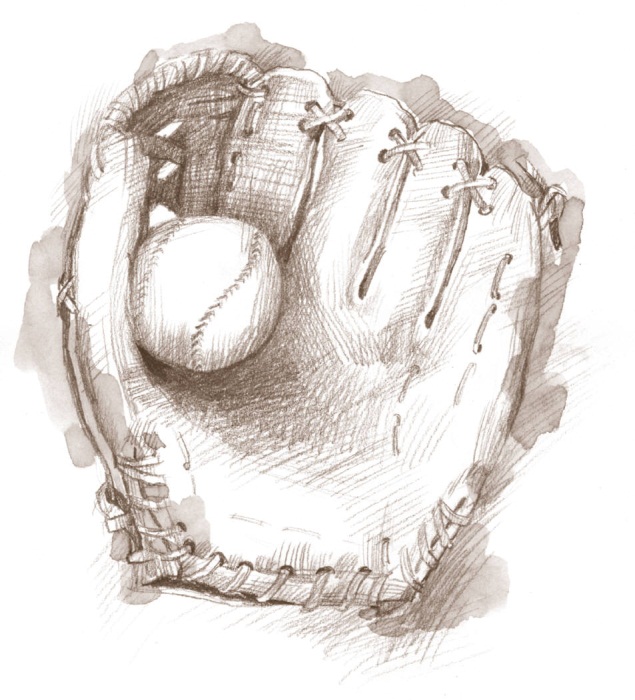 